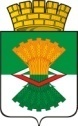 ДУМАМАХНЁВСКОГО МУНИЦИПАЛЬНОГО ОБРАЗОВАНИЯ                                            второго созываРЕШЕНИЕ от 10 апреля  2014 года              п.г.т. Махнёво                              №  449Об утверждении Положения об организации профессионального образования идополнительного профессионального образования  выборных должностных лиц  местного самоуправления Махнёвского муниципального образования,  депутатов  Думы Махнёвского муниципального образования, муниципальных служащихМахнёвского муниципального образования  и работников  муниципальных  учреждений Махнёвского муниципального образования  В соответствии с пунктом 8.1 части 1 статьи 17 Федерального закона от 6 октября 2003 года  № 131-ФЗ «Об общих принципах организации местного самоуправления в Российской Федерации», Федеральным  законом от 2 марта 2007 года № 25-ФЗ «О муниципальной службе в Российской Федерации», Законом Свердловской области от 29 октября  2007 года № 136-ОЗ «Об особенностях муниципальной службы на территории Свердловской области», Законом Свердловской области от 26 декабря 2008 года № 146-ОЗ «О гарантиях осуществления полномочий депутата представительного органа муниципального образования, члена выборного органа местного самоуправления, выборного должностного лица местного самоуправления в муниципальных образованиях, расположенных на территории Свердловской области»,    в связи с протестом  Алапаевской городской прокуратуры от 13 марта 2014 года,  Уставом Махнёвского муниципального образования, Дума Махнёвского муниципального образования,РЕШИЛА:        1. Утвердить Положение об организации профессионального образования и дополнительного профессионального образования выборных должностных лиц местного самоуправления Махнёвского муниципального образования,  депутатов  Думы Махнёвского муниципального образования, муниципальных служащих Махнёвского муниципального образования  и работников  муниципальных  учреждений Махнёвского муниципального образования  (прилагается).2. Решение Думы  Махнёвского муниципального образования от 22.11.2010г. № 360 «Об утверждении  Положения об организации подготовки, переподготовки и повышения квалификации Главы Махнёвского муниципального образования, депутатов Думы Махнёвского муниципального образования, а также профессиональной подготовки, переподготовки и повышения квалификации муниципальных служащих и работников муниципальных учреждений Махнёвского муниципального образования» признать утратившим силу.2. Настоящее Решение распространяется на правоотношения, возникающие  с   01.01.2014 года.3.  Настоящее Решение опубликовать в газете «Алапаевская искра» и разместить на официальном сайте Махнёвского муниципального образования.4. Контроль за выполнением настоящего Решения возложить на  постоянную комиссию по экономической политике, бюджету, финансам и налогам ( Н.Л.Голышев).Глава муниципального образования 	И.М.АвдеевПриложение к Решению Думы Махнёвского муниципального образованияот   10 .04.2014г. № 449 Положение об организации профессионального образования идополнительного профессионального образования  выборных должностных лиц  местного самоуправления Махнёвского муниципального образования,  депутатов  Думы Махнёвского муниципального образования, муниципальных служащихМахнёвского муниципального образования  и работников  муниципальных  учреждений Махнёвского муниципального образования  Раздел I. ОБЩИЕ ПОЛОЖЕНИЯ1. Положение об организации профессионального образования и дополнительного профессионального образования выборных должностных лиц местного самоуправления  Махнёвского муниципального образования,  депутатов  Думы Махнёвского муниципального образования, муниципальных служащих Махнёвского муниципального образования  и работников  муниципальных  учреждений Махнёвского муниципального образования  (далее - Положение) разработано в соответствии с Федеральным законом от 6 октября 2003 года № 131-ФЗ «Об общих принципах организации местного самоуправления в Российской Федерации» и Уставом Махнёвского муниципального образования в целях повышения эффективности деятельности органов местного самоуправления  Махнёвского муниципального образования  и муниципальных учреждений Махнёвского муниципального образования.2. Настоящее Положение определяет порядок организации профессионального образования и дополнительного профессионального образования выборных должностных лиц местного самоуправления Махнёвского муниципального образования, депутатов Махнёвского муниципального образования, муниципальных служащих Махнёвского муниципального образования и работников муниципальных учреждений Махнёвского муниципального образования.3. К выборным должностным лицам местного самоуправления в целях настоящего Положения относится Глава Махнёвского муниципального образования.К муниципальным служащим в целях настоящего Положения относятся лица, замещающие должности муниципальной службы в органах местного самоуправления Махнёвского муниципального образования и муниципальных органах Махнёвского муниципального образования, не входящих в структуру органов местного самоуправления (далее - органы местного самоуправления Махнёвского муниципального образования). Раздел II. ЦЕЛИ И ПРИНЦИПЫОРГАНИЗАЦИИ ПРОФЕССИОНАЛЬНОГО ОБРАЗОВАНИЯИ ДОПОЛНИТЕЛЬНОГО ПРОФЕССИОНАЛЬНОГО ОБРАЗОВАНИЯ4. Целями профессионального образования и дополнительного профессионального образования являются:1) постоянное и гарантированное обеспечение уровня профессионального образования выборных должностных лиц местного самоуправления Махнёвского муниципального образования и муниципальных служащих, работников муниципальных учреждений Махнёвского муниципального образования, соответствующего содержанию и объему полномочий по должности;2) повышение эффективности деятельности органов местного самоуправления и должностных лиц местного самоуправления Махнёвского муниципального образования, муниципальных учреждений Махнёвского муниципального образования 5. Организация профессионального образования и дополнительного профессионального образования осуществляется на основании следующих основных принципов:1) непрерывность и обязательность профессионального образования и дополнительного профессионального образования работников как неотъемлемой  части исполнения должностных обязанностей в соответствии с квалификационными требованиями по должности;2) обеспечение опережающего характера обучения с учетом перспектив развития  Махнёвского муниципального образования, усложнения функций и полномочий органов местного самоуправления и муниципальных учреждений, внедрения современных инновационных технологий, современных научных достижений;3) целевая профессиональная подготовка работников по направлению подготовки и специализации в соответствии с квалификационными требованиями по должности,  а также для формирования кадрового резерва, использование обязательных и дополнительных программ профессионального образования и дополнительного профессионального образования работников, разнообразие форм организации профессионального образования и дополнительного профессионального образования работников при обучении по программам профессионального образования и дополнительного профессионального образования;4) дифференциация программ профессионального образования и дополнительного профессионального образования работников в зависимости от групп должностей и профессиональной специализации.6. Основаниями для направления работника для получения профессионального образования и (или) дополнительного профессионального образования являются:1) наступление очередного срока прохождения курса специального обучения работника в соответствии с утвержденными планами;2) рекомендация аттестационной комиссии;3) обеспечение возможности поддержания уровня квалификации работника, достаточного для исполнения должностных полномочий.7. В рамках поддержания необходимого профессионально-квалификационного уровня обеспечивается дифференцированный подход по:1) должностным категориям специалистов (работников);2) предметной специализации (содержанию) должностных обязанностей;3) уровню индивидуальной квалификации и базовому образованию;4) формам обучения;5) целям профессионального образования и дополнительного профессионального образования.8. Профессиональное образование и дополнительное профессиональное образование работников может осуществляться в форме обучения с отрывом от работы или без отрыва от работы, а также в форме дистанционного обучения.Раздел III. ОРГАНИЗАЦИЯ ПРОФЕССИОНАЛЬНОГО ОБРАЗОВАНИЯИ ДОПОЛНИТЕЛЬНОГО ПРОФЕССИОНАЛЬНОГО ОБРАЗОВАНИЯВЫБОРНЫХ ДОЛЖНОСТНЫХ ЛИЦ МЕСТНОГО САМОУПРАВЛЕНИЯМАХНЁВСКОГО МУНИЦИПАЛЬНОГО ОБРАЗОВАНИЯ, ДЕПУТАТОВ ДУМЫ МАХНЁВСКОГО МУНИЦИПАЛЬНОГО ОБРАЗОВАНИЯ, МУНИЦИПАЛЬНЫХ СЛУЖАЩИХ   МАХНЁВСКОГО МУНИЦИПАЛЬНОГО ОБРАЗОВАНИЯ9. Организация профессионального образования и (или) дополнительного профессионального образования выборных должностных лиц местного самоуправления Махнёвского муниципального образования, депутатов Думы Махнёвского муниципального образования, муниципальных служащих Махнёвского муниципального образования включает:1) анализ кадрового потенциала по уровню образования и соответствию квалификационным требованиям по замещаемой должности;2) подготовку и утверждение ежегодного плана осуществления мероприятий в рамках профессионального образования и (или) дополнительного профессионального образования (далее - ежегодный план обучения);3) подготовку и заключение договоров (муниципальных контрактов) на осуществление мероприятий в рамках профессионального образования и (или) дополнительного профессионального образования кадров с образовательными организациями;4) организацию системы учета и контроля в рамках профессионального образования и (или) дополнительного профессионального образования кадров в образовательных организациях;5) анализ результатов осуществления мероприятий в рамках профессионального образования и (или) дополнительного профессионального образования кадров.10. Периодичность проведения мероприятий в рамках профессионального образования и (или) дополнительного профессионального образования в органе местного самоуправления Махнёвского муниципального образования:1) Глава Махнёвского муниципального образования, депутаты Думы Махнёвского муниципального образования - по мере необходимости, но не реже одного раза в три года;2) муниципальные служащие - по мере необходимости, но не реже одного раза в три года.11. В ежегодный план обучения не включаются и на обучение не направляются выборные должностные лица местного самоуправления Махнёвского муниципального образования, депутаты Думы Махнёвского муниципального образования, муниципальные служащие:1) обучающиеся в образовательных организациях высшего образования по специализации должности муниципальной службы по заочной форме обучения;2) достигшие возраста 65 лет;3) находящиеся в длительных отпусках (по беременности и родам, по уходу за ребенком и др.);4) получавшие профессиональное образование и (или) дополнительное профессиональное образование (прошедшие профессиональную подготовку, переподготовку и (или) повышение квалификации) в течение предыдущих трех лет.12. Муниципальные служащие, указанные в подпункте 4 пункта 11 настоящего Положения, не включенные в ежегодный план обучения, направляются на обучение по решению представителя нанимателя (работодателя) в случае необходимости получения ими профессиональных знаний и (или) специальных навыков, которые требуются для эффективной реализации органами местного самоуправления Махнёвского муниципального образования  своих полномочий.13. Проведение мероприятий в рамках профессионального образования и (или) дополнительного профессионального образования выборных должностных лиц местного самоуправления Махнёвского муниципального образования, депутатов Думы Махнёвского муниципального образования, муниципальных служащих Махнёвского муниципального образования осуществляется:1) на основании ежегодных планов Правительства Свердловской области - за счет средств бюджета Свердловской области;2) на основании ежегодных планов органов местного самоуправления Махнёвского муниципального образования - за счет средств бюджета Махнёвского муниципального образования.14. Формирование ежегодного плана обучения выборных должностных лиц местного самоуправления Махнёвского муниципального образования, депутатов Думы Махнёвского муниципального образования, муниципальных служащих Думы Махнёвского муниципального образования осуществляется аппаратом Думы Махнёвского муниципального образования.Формирование ежегодного плана обучения осуществления мероприятий в рамках профессионального образования и (или) дополнительного профессионального образования муниципальных служащих Администрации Махнёвского муниципального образования осуществляется органом (структурным подразделением) Администрации Махнёвского муниципального образования, уполномоченным по вопросам муниципальной службы и кадров, на основании предложений заместителей Главы Администрации  Махнёвского муниципального образования в срок до 1 августа текущего года на очередной год. Предложения должны содержать фамилию, имя, отчество и наименование должности муниципального служащего, которого планируется направить для прохождения обучения, тематику обучения (с учетом специализации деятельности муниципального служащего), вид обучения, форму обучения (с отрывом от работы либо без отрыва от работы).Формирование ежегодного плана обучения муниципальных служащих Контрольного управления  Махнёвского муниципального образования осуществляется уполномоченным должностным лицом Контрольного управления  Махнёвского муниципального образования. 15. Ежегодный план обучения утверждается соответственно Главой  Махнёвского муниципального образования (в отношении выборных должностных лиц местного самоуправления Махнёвского муниципального образования, депутатов Думы Махнёвского муниципального образования, муниципальных служащих Думы Махнёвского муниципального образования),  Главой Администрации Махнёвского муниципального образования (в отношении муниципальных служащих Администрации Махнёвского муниципального образования, а также муниципальных служащих территориальных органов и территориальных структурных подразделений  Администрации Махнёвского муниципального образования),  председателем Контрольного управления  Махнёвского муниципального образования (в отношении муниципальных служащих Контрольного управления  Махнёвского муниципального образования).16. В соответствии с утвержденным ежегодным планом обучения соответствующим органом местного самоуправления Махнёвского муниципального образования осуществляется подготовка проектов договоров (муниципальных контрактов) на осуществление мероприятий в рамках профессионального образования и (или) дополнительного профессионального образования кадров.17. Корректировка ежегодных планов обучения осуществляется в случае изменения объема финансирования расходов на осуществление мероприятий в рамках профессионального образования и (или) дополнительного профессионального образования кадров, изменения в составе лиц, подлежащих направлению на обучение, изменения потребности в получении профессионального образования и (или) дополнительного профессионального образования в соответствующем органе местного самоуправления Махнёвского муниципального образования.Раздел IV. ОРГАНИЗАЦИЯ ПРОФЕССИОНАЛЬНОГО ОБРАЗОВАНИЯИ ДОПОЛНИТЕЛЬНОГО ПРОФЕССИОНАЛЬНОГО ОБРАЗОВАНИЯ РАБОТНИКОВ МУНИЦИПАЛЬНЫХ УЧРЕЖДЕНИЙ  МАХНЁВСКОГО МУНИЦИПАЛЬНОГО ОБРАЗОВАНИЯ18. Организация профессионального образования и (или) дополнительного профессионального образования работников муниципальных учреждений Махнёвского муниципального образования включает:1) анализ кадрового потенциала муниципального учреждения по уровню образования и соответствию работников муниципального учреждения квалификационным требованиям по замещаемой должности;2) подготовку и утверждение ежегодного плана обучения в муниципальном учреждении;3) подготовку и заключение договоров (муниципальных контрактов) на осуществление мероприятий в рамках профессионального образования и (или) дополнительного профессионального образования кадров с образовательными организациями;4) организацию системы учета и контроля в рамках профессионального образования и (или) дополнительного профессионального образования кадров в образовательных организациях;5) анализ результатов осуществления мероприятий в рамках профессионального образования и (или) дополнительного профессионального образования кадров.19. Периодичность проведения мероприятий в рамках профессионального образования и (или) дополнительного профессионального образования в муниципальном учреждении:1) руководитель муниципального учреждения - по мере необходимости, но не реже чем один раз в три года;2) заместитель руководителя муниципального учреждения - по мере необходимости, но не реже чем один раз в три года;3) главный бухгалтер муниципального учреждения - по мере необходимости, но не реже чем один раз в три года;4) иные работники муниципального учреждения - по мере необходимости, в зависимости от замещаемой работником должности и потребности в получении им профессионального образования и (или) дополнительного профессионального образования.20. Формирование ежегодного плана обучения в муниципальном учреждении на очередной год обеспечивается руководителем соответствующего муниципального учреждения.Утверждение ежегодного плана обучения в муниципальном учреждении на очередной год осуществляется руководителем соответствующего муниципального учреждения.21. Корректировка ежегодного плана обучения осуществляется в случае изменения объема финансирования расходов на осуществление мероприятий в рамках профессионального образования и (или) дополнительного профессионального образования кадров, изменения в составе лиц, подлежащих направлению на обучение, изменения потребности в получении профессионального образования и (или) дополнительного профессионального образования в соответствующем муниципальном учреждении.22. Руководитель муниципального учреждения в срок до 1 февраля года, следующего за отчетным, обеспечивает представление в Администрацию Махнёвского муниципального образования  информации о мероприятиях в рамках профессионального образования и (или) дополнительного профессионального образования, осуществленных в муниципальном учреждении в течение года с указанием количества лиц, получивших (получающих) профессиональное образование и (или) дополнительное профессиональное образование в отчетном периоде, наименований образовательных программ, объема и источников средств, направленных на финансирование профессионального образования и (или) дополнительного профессионального образования.Информация, указанная в части первой настоящего пункта, представляется руководителем муниципального учреждения в орган (структурное подразделение) Администрации Махнёвского муниципального образования, уполномоченный по вопросам муниципальной службы и кадров.23. Руководитель муниципального учреждения самостоятельно:1) определяет порядок, формы и условия реализации мероприятий в рамках профессионального образования и (или) дополнительного профессионального образования кадров в муниципальном учреждении, а также объемы финансирования, необходимые для их реализации;2) осуществляет контроль за организацией мероприятий в рамках профессионального образования и (или) дополнительного профессионального образования кадров в муниципальном учреждении.Раздел V. ФИНАНСИРОВАНИЕ РАСХОДОВ,СВЯЗАННЫХ С ОРГАНИЗАЦИЕЙ ПРОФЕССИОНАЛЬНОГО ОБРАЗОВАНИЯ И ДОПОЛНИТЕЛЬНОГО ПРОФЕССИОНАЛЬНОГО ОБРАЗОВАНИЯ24. Финансирование расходов, связанных с организацией профессионального образования и дополнительного профессионального образования выборных должностных лиц местного самоуправления Махнёвского муниципального образования,  депутатов Думы Махнёвского муниципального образования, муниципальных служащих Махнёвского муниципального образования, а также работников муниципальных учреждений  Махнёвского муниципального образования, осуществляется за счет средств бюджета Махнёвского муниципального образования.Финансирование расходов, связанных с организацией профессионального образования и дополнительного профессионального образования выборных должностных лиц местного самоуправления Махнёвского муниципального образования, депутатов Думы Махнёвского муниципального образования, муниципальных служащих Махнёвского муниципального образования, а также работников муниципальных учреждений Махнёвского муниципального образования, может осуществляться также за счет иных источников, предусмотренных законодательством Российской Федерации.25. Расходы,  связанные с организацией профессионального образования и дополнительного профессионального образования  выборных должностных лиц местного самоуправления Махнёвского муниципального образования, депутатов Думы Махнёвского муниципального образования,  муниципальных служащих Махнёвского муниципального образования, а также работников муниципальных учреждений Махнёвского муниципального образования,  предусматриваются в составе расходов на содержание соответствующих органов местного самоуправления Махнёвского муниципального образования  и муниципальных учреждений Махнёвского муниципального образования.26. Расходы, связанные с организацией профессионального образования и дополнительного профессионального образования муниципальных служащих Махнёвского муниципального образования, могут предусматриваться муниципальными программами Махнёвского муниципального образования  по развитию муниципальной службы, а также государственными программами Свердловской области по развитию муниципальной службы.